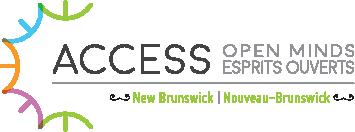 PROJECT OVERVIEW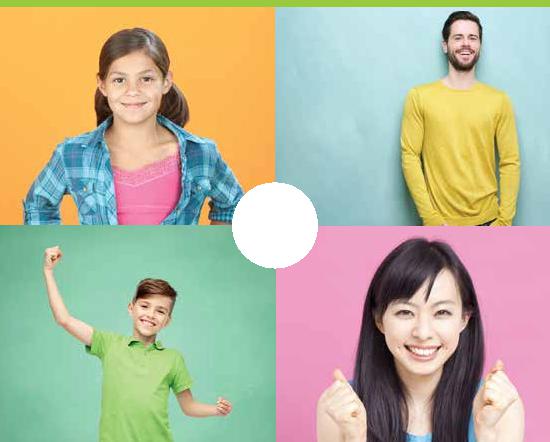 ACCESS OPEN MINDSACCESS Open Minds is a research project in Canada. We look

for better ways for youth to get help with mental health. We have

two partners who support us in this work: the Graham Boeckh

Foundation and the Canadian Institute of Health Research’s

Strategy for Patient Oriented Research.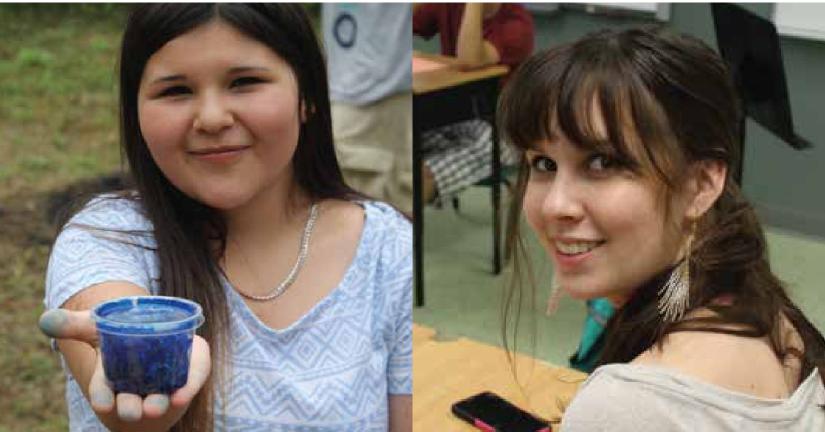 ACCESS OPEN MINDS NEW BRUNSWICK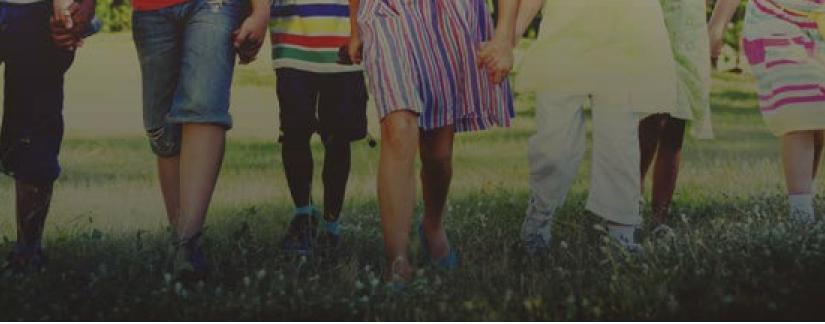 New Brunswick was chosen for this research project because it is

representative of Canada. It is bilingual, diverse, urban and rural.NEW BRUNSWICK’S CHALLENGESIn the Children and Youth Rights and Well-being Snapshot, the New Brunswick Health Council and the Child and Youth Advocate reported that:In New Brunswick, the rate of youth hospitalization due to mental health issues in 2013-2014 was twice (2x) the Canadian average.Many NB youth reportthat they are unhappy with themental health care they receive.NEW BRUNSWICK’S

SOLUTIONWe will work to make sure that all New Brunswick youth have timely access to community-based mental health care. We will listen and work with youth and their supporters. We will look for people and organizations that offer support to the community already. We will work with them to find out what other support is needed. Our suggestions will be tailored to each community, recognizing that each is different and unique.ACCESS OPEN MIND NEW BRUNSWICK RESEARCH AND EVALUATION PLANDuring the project, we will collect and analyze information to see how our work makes a difference in the lives of youth in NB.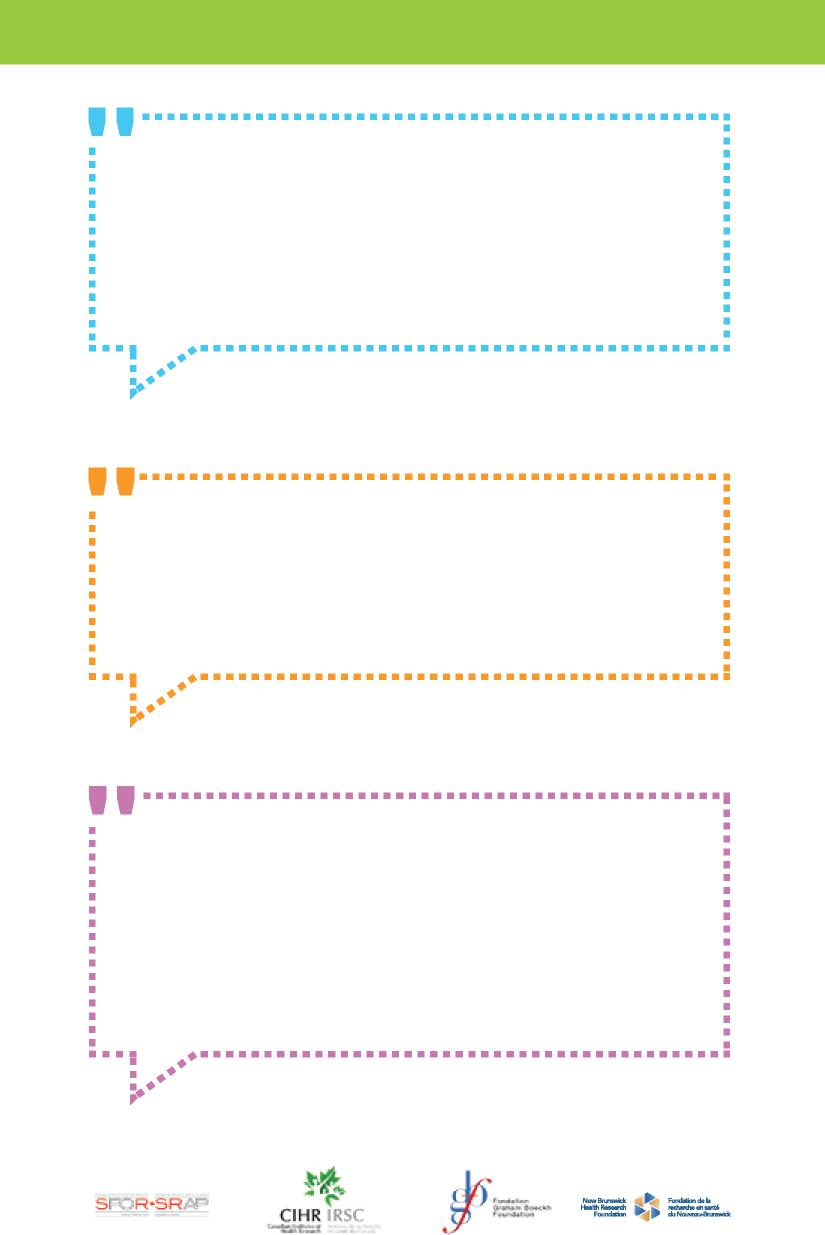 The mental health system needs change. Youth (ages 11 to 25) who live with mental health challenges should be able to:GET CARE EARLIER GET CARE QUICKER GET BETTER CARECONTINUE TO GET CARE AS THEY GROW INTO YOUNG ADULTSHAVE A VOICE IN THE KIND OF MENTAL HEALTH CARE THEY RECEIVE